ΑΣΚΗΣΕΙΣ ΓΛΩΣΣΑΣ1.Αναλύω τις παρακάτω λέξεις στα συνθετικά τους.τρεμοπαίζω : τρέμω + παίζωσπιρτόκουτο : σπίρτο + κουτίπονοκέφαλος : πόνος + κεφάλι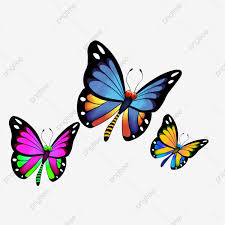 δεντρόκηπος : δέντρο + κήποςανεμόμυλος: άνεμος + μύλοςψωμοτύρι : ψωμί + τυρίμεσάνυχτα : μέσα + νύχταηλιοβασίλεμα : ήλιος + βασίλεμα2.Σχηματίζω σύνθετες λέξεις και τις βάζω στις προτάσειςψάρια + βάρκα : Θα πάμε βόλτα στη θάλασσα με μια ψαρόβαρκα.μόνος + κατοικία: Μένω σε μια μονοκατοικία.μπαίνω + βγαίνω: Σταμάτα να μπαινοβγαίνεις  μέσα  έξω.βόρεια + δυτικά: Τα Ιωάννινα βρίσκονται βορειοδυτικά της Αθήνας.γίδια + πρόβατα: Οι κτηνοτρόφοι έχουν πολλά γιδοπρόβατα.χιόνι + νερό: Χτες έριξε χιονόνερο.γυναίκες + παιδιά: Πολλά γυναικόπαιδα έχασαν τη ζωή τους  από τους βομβαρδισμούς στους πολέμους.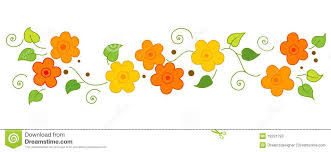 3.Τι έχει ο…;καλόκαρδος: καλή καρδιά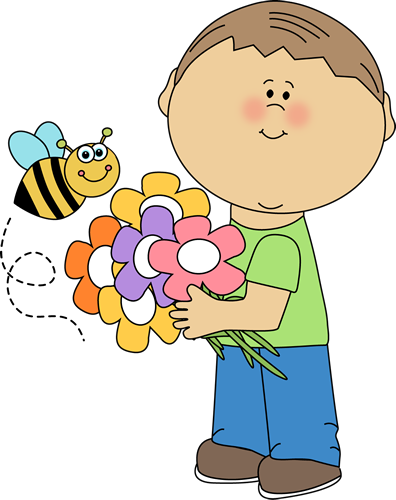 σγουρομάλλης:σγουρά μαλλιά μαυρομάτης: μαύρα μάτιαμεγαλόσωμος: μεγάλο σώμαξανθομάλλης: ξανθά μαλλιά4.Προσπαθώ να ολοκληρώσω τις λέξεις ώστε να γίνουν σύνθετες.αετοφωλιά	  ψωμοτύρι                   στριφογυρίζωστενόμυαλος                   αγριόχορτα                  λαχανόκηποςφαγοπότι                         χιονόνερο                    αγριολούλουδο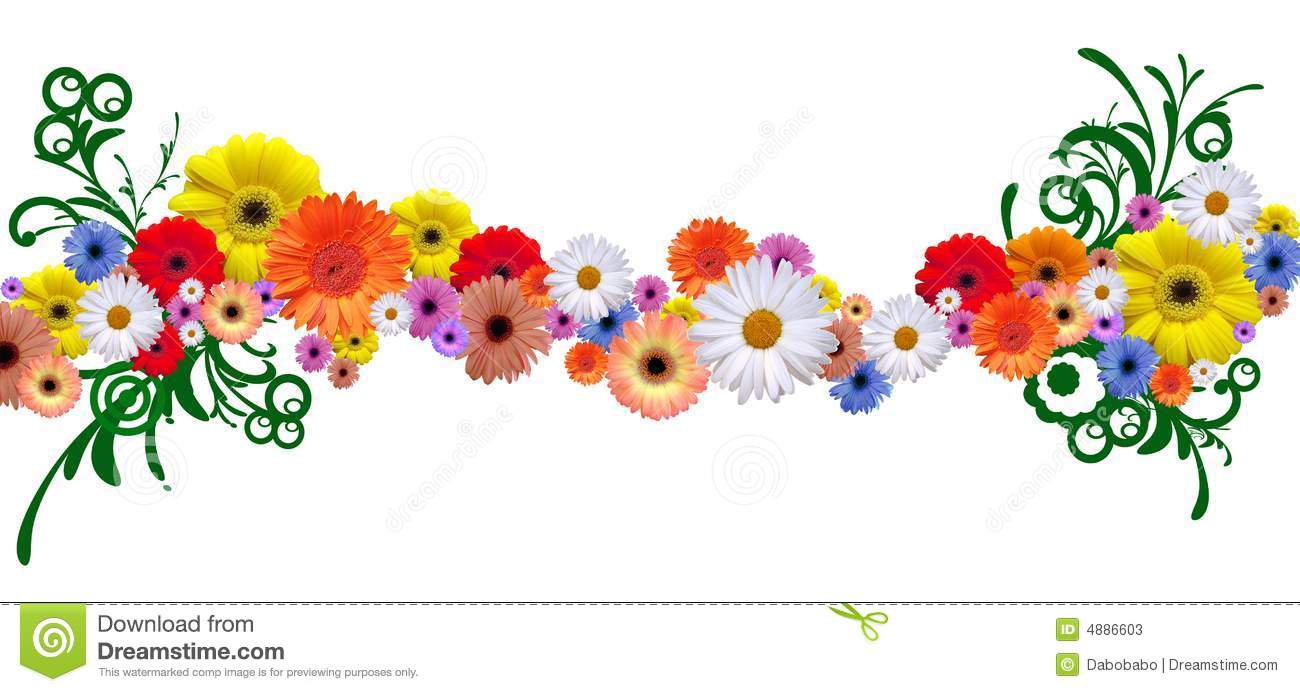 ( Οι λύσεις είναι ενδεικτικές)